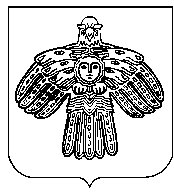 ПОСТАНОВЛЕНИЕАдминистрации сельского поселения «Мандач» «Мандач» сикт овмодчоминса юралысьлонШУОМот 09 марта 2021года                                                                                                          № 3/9О внесение изменений в Постановление администрации сельского поселения «Мандач» от 16.03.2015 № 3/9 «Об утверждении Положения о персональных данных»             В соответствии с требованиями Федерального закона от 27.07.2006 № 152-ФЗ «О  персональных данных», Постановления Правительства Российской Федерации от 01.11.2012 № 1119 «Об утверждении требований к защите персональных данных при их обработке в информационных системах персональных данных», Постановлением Правительства Российской Федерации от 15.09.2008 № 687 «Об утверждении положения об особенностях обработки персональных данных, осуществляемой без использования средств автоматизации»,  администрация сельского поселения «Мандач»                                                              ПОСТАНОВЛЯЕТ:

             1. В Постановление администрации сельского поселения «Мандач» от 16.03.2015 № 3/9 «Об утверждении Положения о персональных данных» (далее – Постановления) следующие изменения:             1.1. В Приложение 4 Постановления изложить согласно Приложения.             1.2. Пункт 4 Постановления изложить в следующей редакции:             «4. Ведущему специалисту администрации сельского поселения «Мандач» Ловыгиной ольге Михайловне внести изменения в должностные инструкции работников, участвующих в процессах обработки (автоматизированной, без использования средств автоматизации) персональных данных и имеющих доступ к аппаратным средствам, программному обеспечению, носителям информации и средствам защиты и в положение об администрации сельского поселения «Мандач».».           2. Контроль за исполнением данного постановления оставляю за собой.

Глава сельского поселения «Мандач»                                          Китаева Л.М.      Приложениек Постановлению администрациисельского поселения «Мандач»от 09.03.2021 № 3/9СОГЛАСИЕ                                                                                                                                  на обработку персональных данных (работников)________________                                                                                               № ___________ Я, _____________________________________________________________________,   (фамилия, имя, отчество субъекта персональных данных полностью)_____________________________ серия _______№___________ выдан ________________ _____________________________________________________________________________ (вид и реквизиты документа, удостоверяющего личность, когда и кем выдан)проживающий (ая) по адресу:  ________________________________________________________________________________________________________________________________, согласно статье 9 Федерального закона «О персональных данных» по своей воле и в своих интересах даю согласие администрации сельского поселения «Мандач» (далее – Учреждение), расположенному по адресу  168209, Республика Коми, Сыктывдинский район, поселок Мандач, ул. Лесная, д. 44 на обработку своих персональных данных с использованием средств автоматизации, а также без использования таких средств с целью содействия в трудовой деятельности, обеспечения личной безопасности, учета результатов исполнения договорных обязательств, осуществления безналичных платежей на счет работника, обеспечения работоспособности и сохранности ресурсов и имущества работодателя, осуществления коллективного взаимодействия и совместного использования информационных ресурсов, оформления доверенностей (в т.ч. передачи их третьим лицам), пропусков, билетов, сертификата ключа подписи, осуществления командировок, представления интересов Учреждения, аттестации, повышения квалификации, а также наиболее полного исполнения обязательств и компетенций в соответствии с Трудовым кодексом РФ, и другими нормативно-правовыми актами в сфере трудовых отношений. В соответствии с данным согласием мною может быть предоставлена для обработки следующая информация: фамилия, имя, отчество, пол, дата рождения, место рождения, данные документа удостоверяющего личность, индивидуальный номер налогоплательщика, номер страхового свидетельства, номер полиса медицинского страхования, номер домашнего телефона, номер сотового телефона, адрес регистрации, адрес фактического места жительства, о составе семьи, о браке (расторжении брака), об опекунстве (попечительстве), о рождении детей и иждивенцев, об образовании (наименование образовательного учреждения, сведения о документах, подтверждающие образование: наименование, номер, дата выдачи), гражданство, о воинском учете, об основном месте работы, о совместительстве, занимаемая должность, номер рабочего телефона, адрес рабочей электронной почты, о режиме работы, о заработной плате и прочих начислениях, о трудовом и общем стаже, о повышении квалификации, об аттестации, профессиональной переподготовке, о наградах, о знании иностранных языков, о постановке на учет в пенсионный фонд, биометрические данные, личная фотография и характеристика. Настоящее согласие предоставляется на осуществление действий в отношении моих персональных данных, которые необходимы или желаемы для достижения указанных выше целей, включая: сбор, запись, систематизацию, накопление, хранение, уточнение (обновление, изменение), извлечение, использование, передачу (распространение, предоставление, доступ), обезличивание, блокирование, удаление, уничтожение. Разрешаю использовать в качестве общедоступных персональных данных мои фамилию, имя, отчество, наименование организации работодателя, структурное подразделение, должность, номер рабочего телефона, адрес рабочей электронной почты, режим работы, дату рождения, личную фотографию в целях, указанных в настоящем согласии. Принимаю, что решение может быть принято на основании исключительно автоматизированной обработки персональных данных. Разрешаю поручать обработку моих персональных данных третьему лицу в объеме, необходимом для достижения целей, указанных в настоящем согласии, при наличии условий в договоре с третьим лицом о соблюдении им принципов и правил обработки персональных данных, предусмотренных Федеральным законом «О персональных данных». Настоящее согласие выдано без ограничения срока его действия. Отзыв настоящего согласия осуществляется предоставлением в Учреждение письменного заявления об отзыве согласия на обработку персональных данных. Настоящим принимаю, что при отзыве настоящего согласия уничтожение моих персональных данных будет осуществлено в 30 (тридцатидневный) срок, если иное не предусмотрено законодательством Российской Федерации. Информацию для целей, предусмотренных Федеральным законом «О персональных данных» прошу сообщать мне одним из указанных способов: _____________________________________________________________________________    (электронная почта, почтовый адрес, факс, другое) В случае изменения моих персональных данных обязуюсь сообщать об этом в Учреждение в 10 (десятидневный) срок. _________________________________________                 ____________________________(фамилия, имя, отчество субъекта персональных данных полностью)                                                     (подпись)